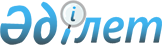 О внесении изменения в Указ Президента Республики Казахстан от 16 марта 2006 года N 65Указ Президента Республики Казахстан от 22 июня 2006 года N 137

Подлежит опубликованию в   

"Собрании актов Президента 

и Правительства"                  ПОСТАНОВЛЯЮ: 

      1. Внести в  Указ  Президента Республики Казахстан от 16 марта 2006 года N 65 "О мерах по дальнейшему повышению конкурентоспособности национальной экономики в рамках индустриально-инновационной политики Республики Казахстан" (САПП Республики Казахстан, 2006 г., N 8, ст. 64) следующее изменение: 

      абзац третий подпункта 2) пункта 1 изложить в следующей редакции: 

      "перечня юридических лиц с участием государства, государственные пакеты акций (доли участия) которых будут переданы в оплату уставного капитала АО "Қазына";". 

      2. Настоящий Указ вводится в действие со дня подписания.       Президент 

      Республики Казахстан 
					© 2012. РГП на ПХВ «Институт законодательства и правовой информации Республики Казахстан» Министерства юстиции Республики Казахстан
				